Forssan Voimistelijat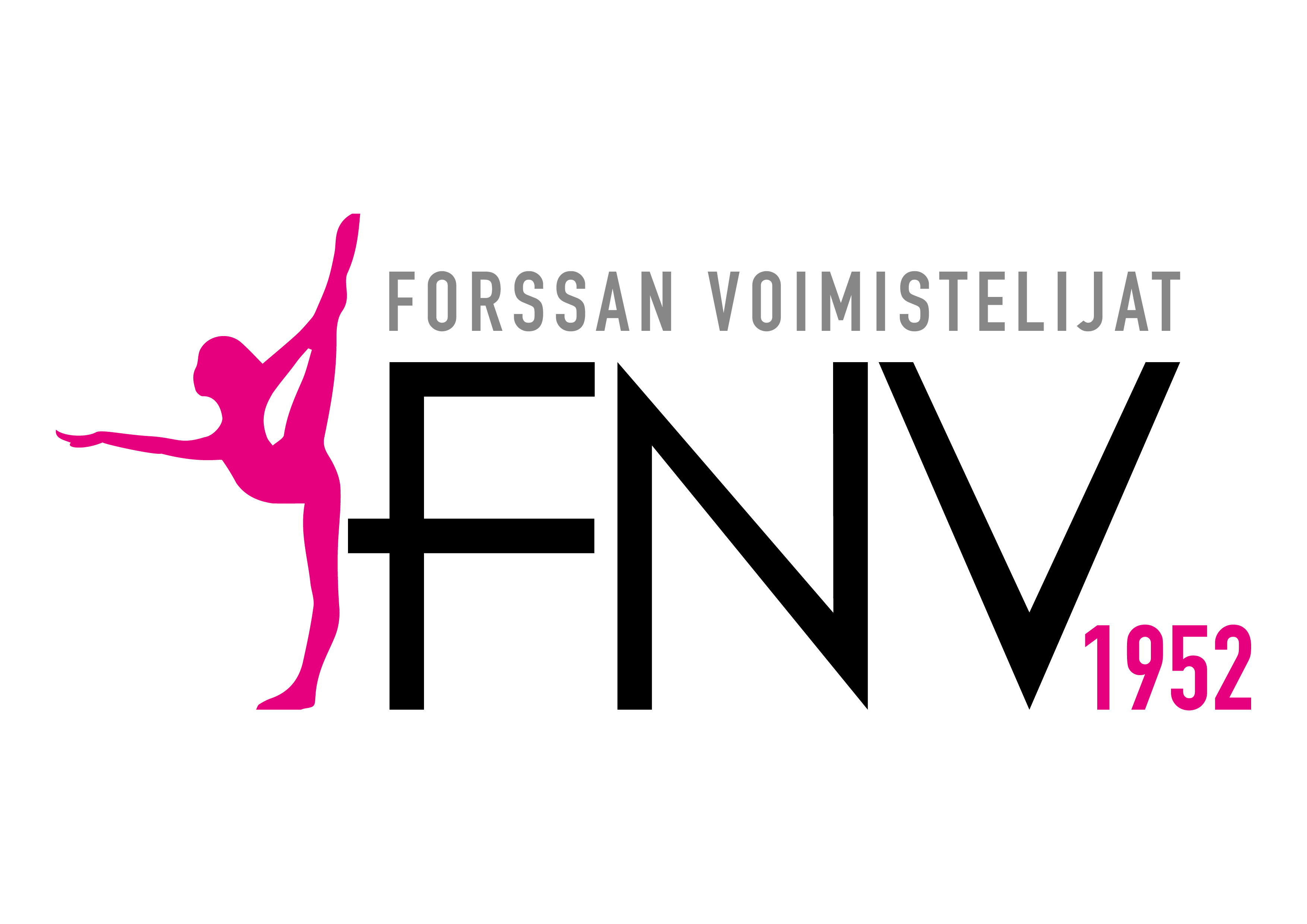 Harrasteryhmän kausisuunnitelmaKEVÄT 20248.1.2024-12.5.2024Ryhmän nimiAikaPaikkaVastuuohjaajavkopvmTunnin teema ja lisätiedot23456789TALVILOMA, ei tuntia101112131415